                                 Прайс на услуги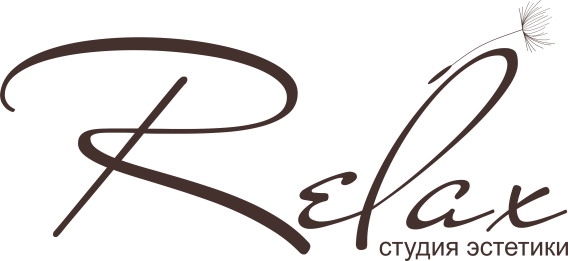 Действует с 15.01.2018 ПроцедураПроцедураПроцедураПроцедураПроцедураПроцедураПродолжительностьМин.СтоимостьРуб.Оздоровительные массажи Оздоровительные массажи Оздоровительные массажи Оздоровительные массажи Оздоровительные массажи Оздоровительные массажи Оздоровительные массажи Оздоровительные массажи Антицеллюлитный массажАнтицеллюлитный массажАнтицеллюлитный массажАнтицеллюлитный массажАнтицеллюлитный массажАнтицеллюлитный массаж609017002100Лимфодренажный массажЛимфодренажный массажЛимфодренажный массажЛимфодренажный массажЛимфодренажный массажЛимфодренажный массаж609017002100Спортивный массажСпортивный массажСпортивный массажСпортивный массажСпортивный массажСпортивный массаж609017002100Зональный массажЗональный массажспинаспинаспинаспина301200Зональный массажЗональный массажживотживотживотживот301200Зональный массажЗональный массажрукирукирукируки30+301700Зональный массажЗональный массажногиногиногиноги30+301700Зональный массажЗональный массажголоваголоваголоваголова301700Классический массажКлассический массажКлассический массажобщийобщийобщий601700Классический массажКлассический массажКлассический массажспинаспинаспина30900Классический массажКлассический массажКлассический массажБёдра, ягодицыБёдра, ягодицыБёдра, ягодицы401200Моделирование фигуры(антицеллюлитные программы)Моделирование фигуры(антицеллюлитные программы)Моделирование фигуры(антицеллюлитные программы)Моделирование фигуры(антицеллюлитные программы)Моделирование фигуры(антицеллюлитные программы)Моделирование фигуры(антицеллюлитные программы)Моделирование фигуры(антицеллюлитные программы)Моделирование фигуры(антицеллюлитные программы)Вакуумно-роликовый массаж Вакуумно-роликовый массаж Вакуумно-роликовый массаж Вакуумно-роликовый массаж Вакуумно-роликовый массаж Вакуумно-роликовый массаж 451350Вакуумно-роликовый массаж Вакуумно-роликовый массаж Вакуумно-роликовый массаж Вакуумно-роликовый массаж Вакуумно-роликовый массаж Вакуумно-роликовый массаж 25750Вакуумно-роликовый массаж Вакуумно-роликовый массаж Вакуумно-роликовый массаж Вакуумно-роликовый массаж Вакуумно-роликовый массаж Вакуумно-роликовый массаж 30900Вакуумно-роликовый массаж Вакуумно-роликовый массаж Вакуумно-роликовый массаж Вакуумно-роликовый массаж Вакуумно-роликовый массаж Вакуумно-роликовый массаж 351050Вакуумно-роликовый массаж Вакуумно-роликовый массаж Вакуумно-роликовый массаж Вакуумно-роликовый массаж Вакуумно-роликовый массаж Вакуумно-роликовый массаж 401200Вибровакуумный массаж Вибровакуумный массаж Вибровакуумный массаж Вибровакуумный массаж общийобщий120 3000Вибровакуумный массаж Вибровакуумный массаж Вибровакуумный массаж Вибровакуумный массаж спинаспина30900Вибровакуумный массаж Вибровакуумный массаж Вибровакуумный массаж Вибровакуумный массаж животживот30900Вибровакуумный массаж Вибровакуумный массаж Вибровакуумный массаж Вибровакуумный массаж ягодицы,ногиягодицы,ноги451350Вибровакуумный массаж Вибровакуумный массаж Вибровакуумный массаж Вибровакуумный массаж Живот, ягодицы, бёдраЖивот, ягодицы, бёдра601800Экспресс-похудение (массаж плюс slim-обёртывание с ингибитором жира)Экспресс-похудение (массаж плюс slim-обёртывание с ингибитором жира)Экспресс-похудение (массаж плюс slim-обёртывание с ингибитором жира)Экспресс-похудение (массаж плюс slim-обёртывание с ингибитором жира)Экспресс-похудение (массаж плюс slim-обёртывание с ингибитором жира)Экспресс-похудение (массаж плюс slim-обёртывание с ингибитором жира)903000Контурный массажКонтурный массажКонтурный массажКонтурный массажКонтурный массажКонтурный массаж609017002100Скульптурирующий массажСкульптурирующий массажСкульптурирующий массажСкульптурирующий массажСкульптурирующий массажСкульптурирующий массаж609017002100Фитнес-массажФитнес-массажФитнес-массажФитнес-массажФитнес-массажФитнес-массаж609017002100ПрессомассажПрессомассажПрессомассажПрессомассажНоги, животНоги, живот2030 8001000ПрессомассажПрессомассажПрессомассажПрессомассажНоги/ животНоги/ живот2030 600800ОбёртыванияОбёртыванияОбёртыванияОбёртыванияОбёртыванияОбёртыванияОбёртыванияОбёртыванияАнтицеллюлитное бандажное обёртывание Крио-тоникАнтицеллюлитное бандажное обёртывание Крио-тоникАнтицеллюлитное бандажное обёртывание Крио-тоникАнтицеллюлитное бандажное обёртывание Крио-тоникАнтицеллюлитное бандажное обёртывание Крио-тоникАнтицеллюлитное бандажное обёртывание Крио-тоник601600Классическое обёртывание(антицеллюлитное, моделирующее, лифтинг)Классическое обёртывание(антицеллюлитное, моделирующее, лифтинг)Классическое обёртывание(антицеллюлитное, моделирующее, лифтинг)Классическое обёртывание(антицеллюлитное, моделирующее, лифтинг)Классическое обёртывание(антицеллюлитное, моделирующее, лифтинг)Классическое обёртывание(антицеллюлитное, моделирующее, лифтинг)601600Антицеллюлитное бандажное обёртывание Крио-тоник с маской BatterАнтицеллюлитное бандажное обёртывание Крио-тоник с маской BatterАнтицеллюлитное бандажное обёртывание Крио-тоник с маской BatterАнтицеллюлитное бандажное обёртывание Крио-тоник с маской BatterАнтицеллюлитное бандажное обёртывание Крио-тоник с маской BatterАнтицеллюлитное бандажное обёртывание Крио-тоник с маской Batter601800Бандажное антицеллюлитное обёртывание ДетоксБандажное антицеллюлитное обёртывание ДетоксБандажное антицеллюлитное обёртывание ДетоксБандажное антицеллюлитное обёртывание ДетоксБандажное антицеллюлитное обёртывание ДетоксБандажное антицеллюлитное обёртывание Детокс601900Лифтинг обёртываниеAnti-Age SculptorЛифтинг обёртываниеAnti-Age SculptorЛифтинг обёртываниеAnti-Age SculptorЛифтинг обёртываниеAnti-Age SculptorЛифтинг обёртываниеAnti-Age SculptorЛифтинг обёртываниеAnti-Age Sculptor601900Термоактивное слим-обёртывание (с ингибитором жира)Термоактивное слим-обёртывание (с ингибитором жира)Термоактивное слим-обёртывание (с ингибитором жира)Термоактивное слим-обёртывание (с ингибитором жира)Термоактивное слим-обёртывание (с ингибитором жира)Термоактивное слим-обёртывание (с ингибитором жира)601900Водорослевое обёртывание(ламинария, ламинария + фукус)Водорослевое обёртывание(ламинария, ламинария + фукус)Водорослевое обёртывание(ламинария, ламинария + фукус)Водорослевое обёртывание(ламинария, ламинария + фукус)Водорослевое обёртывание(ламинария, ламинария + фукус)Водорослевое обёртывание(ламинария, ламинария + фукус)602100Обёртывание глина/мед/шоколадОбёртывание глина/мед/шоколадОбёртывание глина/мед/шоколадОбёртывание глина/мед/шоколадОбёртывание глина/мед/шоколадОбёртывание глина/мед/шоколад602100SPA  программыSPA  программыSPA  программыSPA  программыSPA  программыSPA  программыSPA  программыSPA  программыИК сауна(прогрев, душ)ИК сауна(прогрев, душ)ИК сауна(прогрев, душ)ИК сауна(прогрев, душ)ИК сауна(прогрев, душ)ИК сауна(прогрев, душ)30500Spa программа Lite(ИК сауна, массаж гавайский/стоун/релакс)(ИК сауна,массаж шоколадный)Spa программа Lite(ИК сауна, массаж гавайский/стоун/релакс)(ИК сауна,массаж шоколадный)Spa программа Lite(ИК сауна, массаж гавайский/стоун/релакс)(ИК сауна,массаж шоколадный)Spa программа Lite(ИК сауна, массаж гавайский/стоун/релакс)(ИК сауна,массаж шоколадный)Spa программа Lite(ИК сауна, массаж гавайский/стоун/релакс)(ИК сауна,массаж шоколадный)Spa программа Lite(ИК сауна, массаж гавайский/стоун/релакс)(ИК сауна,массаж шоколадный)909025002700Spa программа Lite «для двоих»(ИК сауна, релакс-массаж)Spa программа Lite «для двоих»(ИК сауна, релакс-массаж)Spa программа Lite «для двоих»(ИК сауна, релакс-массаж)Spa программа Lite «для двоих»(ИК сауна, релакс-массаж)Spa программа Lite «для двоих»(ИК сауна, релакс-массаж)Spa программа Lite «для двоих»(ИК сауна, релакс-массаж)904500Spa программа«в четыре руки»(ИК сауна, массаж, скраб, обёртывание)Spa программа«в четыре руки»(ИК сауна, массаж, скраб, обёртывание)Spa программа«в четыре руки»(ИК сауна, массаж, скраб, обёртывание)Spa программа«в четыре руки»(ИК сауна, массаж, скраб, обёртывание)Spa программа«в четыре руки»(ИК сауна, массаж, скраб, обёртывание)Spa программа«в четыре руки»(ИК сауна, массаж, скраб, обёртывание)903700Базовая программа(ИК сауна, массаж, скраб, обёртывание)Базовая программа(ИК сауна, массаж, скраб, обёртывание)Базовая программа(ИК сауна, массаж, скраб, обёртывание)Базовая программа(ИК сауна, массаж, скраб, обёртывание)Базовая программа(ИК сауна, массаж, скраб, обёртывание)Базовая программа(ИК сауна, массаж, скраб, обёртывание)903100Spa «для двоих»(ИК сауна, массаж, скраб, обёртывание)Spa «для двоих»(ИК сауна, массаж, скраб, обёртывание)Spa «для двоих»(ИК сауна, массаж, скраб, обёртывание)Spa «для двоих»(ИК сауна, массаж, скраб, обёртывание)Spa «для двоих»(ИК сауна, массаж, скраб, обёртывание)Spa «для двоих»(ИК сауна, массаж, скраб, обёртывание)905500VIP программа(ИК сауна, релакс- массаж, скраб, обёртывание, массаж лица, маска)VIP программа(ИК сауна, релакс- массаж, скраб, обёртывание, массаж лица, маска)VIP программа(ИК сауна, релакс- массаж, скраб, обёртывание, массаж лица, маска)VIP программа(ИК сауна, релакс- массаж, скраб, обёртывание, массаж лица, маска)VIP программа(ИК сауна, релакс- массаж, скраб, обёртывание, массаж лица, маска)VIP программа(ИК сауна, релакс- массаж, скраб, обёртывание, массаж лица, маска)1204500SPA-тур(ИК сауна, индивидуальный пакет спа-услуг)SPA-тур(ИК сауна, индивидуальный пакет спа-услуг)SPA-тур(ИК сауна, индивидуальный пакет спа-услуг)SPA-тур(ИК сауна, индивидуальный пакет спа-услуг)SPA-тур(ИК сауна, индивидуальный пакет спа-услуг)SPA-тур(ИК сауна, индивидуальный пакет спа-услуг)180От 5000SPA-тур «для двоих»(ИК сауна, индивидуальный пакет спа-услуг)SPA-тур «для двоих»(ИК сауна, индивидуальный пакет спа-услуг)SPA-тур «для двоих»(ИК сауна, индивидуальный пакет спа-услуг)SPA-тур «для двоих»(ИК сауна, индивидуальный пакет спа-услуг)SPA-тур «для двоих»(ИК сауна, индивидуальный пакет спа-услуг)SPA-тур «для двоих»(ИК сауна, индивидуальный пакет спа-услуг)180От 9000Эстетика лицаЭстетика лицаЭстетика лицаЭстетика лицаЭстетика лицаЭстетика лицаЭстетика лицаЭстетика лицаНаращивание  ресниц  (классика, объёмные)Наращивание  ресниц  (классика, объёмные)Наращивание  ресниц  (классика, объёмные)Наращивание  ресниц  (классика, объёмные)Наращивание  ресниц  (классика, объёмные)Наращивание  ресниц  (классика, объёмные)От 1600 до 3000От 1600 до 3000Коррекция ресницКоррекция ресницКоррекция ресницКоррекция ресницКоррекция ресницКоррекция ресницОт 1300От 1300Дизайн бровей (коррекция и окрашивание краской, хной)Дизайн бровей (коррекция и окрашивание краской, хной)Дизайн бровей (коррекция и окрашивание краской, хной)Дизайн бровей (коррекция и окрашивание краской, хной)Дизайн бровей (коррекция и окрашивание краской, хной)Дизайн бровей (коррекция и окрашивание краской, хной)От 600 до 1000От 600 до 1000Депиляция Депиляция Депиляция Депиляция Депиляция Депиляция От 250От 250Классический массаж лицаКлассический массаж лицаКлассический массаж лицаКлассический массаж лицаКлассический массаж лицаКлассический массаж лица750750Комплексный уход за лицомКомплексный уход за лицомКомплексный уход за лицомКомплексный уход за лицомКомплексный уход за лицомFemegyl(Россия+Швейцария)25002500Комплексный уход за лицомКомплексный уход за лицомКомплексный уход за лицомКомплексный уход за лицомКомплексный уход за лицомCassandra(Греция)35003500БМС лица и шеи (аппарат Назарова)БМС лица и шеи (аппарат Назарова)БМС лица и шеи (аппарат Назарова)БМС лица и шеи (аппарат Назарова)БМС лица и шеи (аппарат Назарова)БМС лица и шеи (аппарат Назарова)20002000Сплит-массаж лица с дополнительными техникамиСплит-массаж лица с дополнительными техникамиСплит-массаж лица с дополнительными техникамиСплит-массаж лица с дополнительными техникамиСплит-массаж лица с дополнительными техникамиСплит-массаж лица с дополнительными техниками20002000Коррекция овала лица (с ингибитором  жира)Коррекция овала лица (с ингибитором  жира)Коррекция овала лица (с ингибитором  жира)Коррекция овала лица (с ингибитором  жира)Коррекция овала лица (с ингибитором  жира)Коррекция овала лица (с ингибитором  жира)25002500Экспресс-лифтинг лица (маска «мгновенный эффект»)Экспресс-лифтинг лица (маска «мгновенный эффект»)Экспресс-лифтинг лица (маска «мгновенный эффект»)Экспресс-лифтинг лица (маска «мгновенный эффект»)Экспресс-лифтинг лица (маска «мгновенный эффект»)Экспресс-лифтинг лица (маска «мгновенный эффект»)15001500Уход за зоной вокруг глазУход за зоной вокруг глазУход за зоной вокруг глазУход за зоной вокруг глазУход за зоной вокруг глазУход за зоной вокруг глаз15001500Эстетическое тейпированиеЭстетическое тейпированиеЭстетическое тейпированиеЭстетическое тейпированиеЭстетическое тейпированиеЭстетическое тейпированиеОт 300От 300Эстетика шеи и декольтеЭстетика шеи и декольтеЭстетика шеи и декольтеЭстетика шеи и декольтеЭстетика шеи и декольтеЭстетика шеи и декольте15001500МаскиКремовая/гелеваяКремовая/гелеваяКремовая/гелеваяКремовая/гелеваяКремовая/гелевая300300Маскиколлагеноваяколлагеноваяколлагеноваяколлагеноваяколлагеновая500500Маскиальгинатнаяальгинатнаяальгинатнаяальгинатнаяальгинатная600600Маскилифтинговаялифтинговаялифтинговаялифтинговаялифтинговая800800МаскиКорректирующая (на подбородок)Корректирующая (на подбородок)Корректирующая (на подбородок)Корректирующая (на подбородок)Корректирующая (на подбородок)500500Фитнес для лица и шеи (группа)Фитнес для лица и шеи (группа)Фитнес для лица и шеи (группа)Фитнес для лица и шеи (группа)Фитнес для лица и шеи (группа)Фитнес для лица и шеи (группа)Занятие 600Абонемент 5000Занятие 600Абонемент 5000